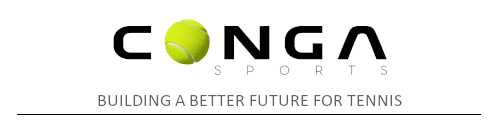 Studio City, CA     Miami, FLMay 8, 2022Industry-leading initiative TENNIS AMBASSADOR gives underserved community in Chicago access to innovative tennis equipmentConga Sports brings Slinger®, HEAD Penn Racquet Sports, and the Billie Jean King Eye Coach to Chicago’s ‘The Ace Project’Los Angeles, May 8, 2022 – Conga Sports Inc, provider of new fun and exciting tennis programs, today announced the selection of Chicago-based The Ace Project as the recipient of the first TENNIS AMBASSADOR Equipment Package to acknowledge their efforts in nurturing children living in underserved communities through tennis.TENNIS AMBASSADOR unites three of the most innovative leaders in the tennis equipment industry, Slinger®, HEAD Penn Racquet Sports, and the Billie Jean King Eye Coach with one goal in mind: bringing the most advanced technology to communities that really deserve it. The initiative, conceived and managed by Conga Sports President Rich Neher, will ship one complete Slinger Bag ball machine; one junior and one adult HEAD tennis racquet; one case of Penn tennis balls; and one Billie Jean King Eye Coach Home Tennis Training System each month for a period of one year to a pre-selected recipient.“We have an opportunity to help tennis organizations and individuals in low-income communities where they need it most: with equipment,” says Neher. “I’m proud and happy to be part of this unique program.”Quote Mike BallardieQuote Allison BarnettQuote Lenny SchlossQuote Susan KlumpnerAbout Conga Sports
Conga Sports is a tennis network providing players of all levels with new fun and exciting experiences on tennis courts. As ‘the first green tennis network’ Conga strives for a sustainable tennis future by recycling balls and planting a tree for every can of balls used.Conga Sports About Slinger®Slinger® is a connected sports company delivering products and technologies across the ‘Watch, Play, Learn’ commercial activities of sport. Slinger makes sports more fun, accessible, and connected through its ball launchers, AI technology, performance video, live streaming, and club management software capabilities.Slinger®About HEAD Penn Racquet SportsHead Penn Racquet Sports, the worldwide leading manufacturer of tennis racquets and balls, has partnered with global environmental charity Cool Earth in a global environmental program since 2007, the first of its kind for a sporting goods company.
HEAD Penn Racquet SportsAbout Billie Jean King Eye CoachInternational tennis legend Billie Jean King has partnered with The Eye Coach to manufacture a portable in-home system that trains players on keeping their heads still and trains their brains to hit the sweet spot of their tennis racquet.Billie Jean King Eye CoachAbout The Ace ProjectBased in the Chicago area, The Ace Project has one mission: To nurture children living in underserved communities by building character, confidence, and competency through the sport of tennis.The Ace ProjectFor media inquiries, please contact Rich Neher at 818-738-5230 or emailrichneher@congasports.com 